Б О Й О Р О К                                                                   РАСПОРЯЖЕНИЕ   «26» июль 2021 й.                            № 26                        «26» июля 2021 г.Специалисту 1 категории администрации сельского поселения Писаревский сельсовет Султановой Т.А., предоставить отгул с 27.07.2021 г. по 30.07.2021 г. за счет очередного отпуска.      Глава  сельского поселения:                                      Сираев Н.Я.		Башкортостан  РеспубликаһыШаран  районы  муниципальрайоныныПисаревоауылбиләмәһеХакимитеБашлыгы 452644,Писаревоауылы, Мэктэпурамы, 11-йорт      тел.(34769) 2-34-16  email:pisarsss@yandex.ru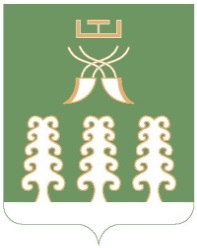 Республика БашкортостанАдминистрация  сельского поселенияПисаревский сельсоветмуниципального  районаШаранский район        452644  д. Писарево, ул. Школьная, 11тел. (34769)  2-34-16 email:pisarsss@yandex.ru